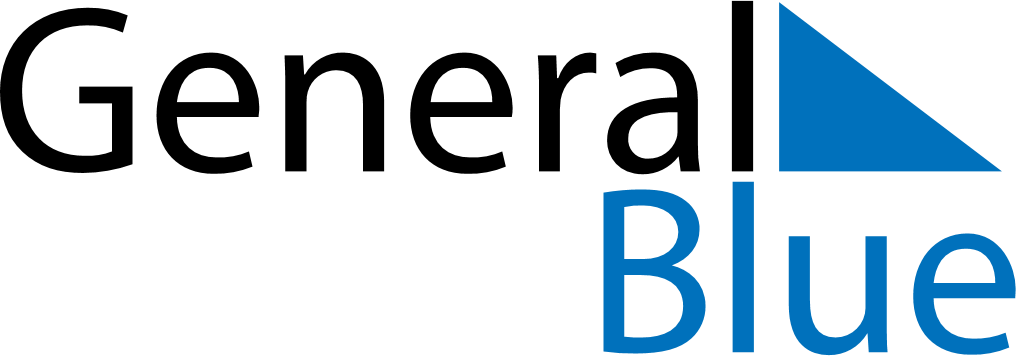 August 2025August 2025August 2025August 2025BrazilBrazilBrazilSundayMondayTuesdayWednesdayThursdayFridayFridaySaturday112345678891011121314151516Father’s Day1718192021222223242526272829293031